RE Year 5The Kingdom of God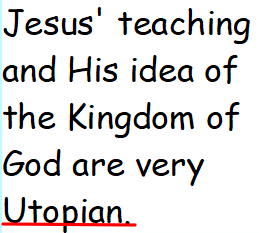 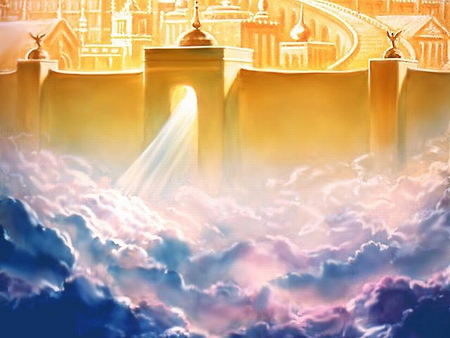 What does the word ‘utopia’ mean?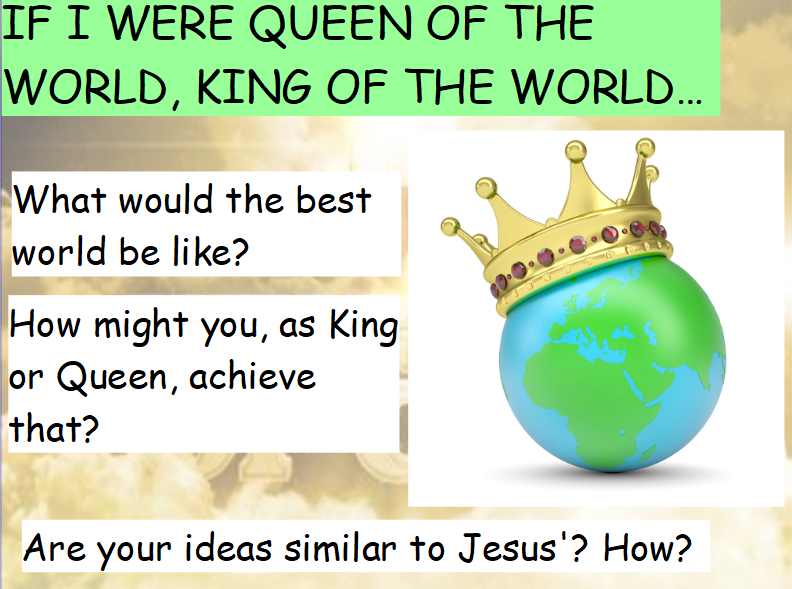 ActivityCreate your own idea of Utopia as a poem, poster, leaflet or power point presentation.